Cover Page for Supplementary InformationManuscript title: Novel magnetic biosorbent prepared by oak shell waste material as an efficient adsorbent for consecutive removal of Pb2+, Ag+, Ba2+, Sr2+ and chromate from aqueous solutionsAuthor list: Maryam Adibmehr.  Hossein Faghihian*Department of Chemistry, Shahreza Branch, Islamic Azad University, Shahreza, Iran P.O. Box 311-86145, Shahreza, IranTotal number of pages (including the cover page): 8 pagesThis Supplementary Information contains:Figure S1. EDAX analysis of AC-Fe3O4-DTZ sample.Figure S2. Adsorption capacity of Pb-ads-4(a), Ag-ads-4(b),Ba-ads-4(c), Sr-ads-4(d) adsorbents.Figure S3. Pseudo-first-order kinetics equation.Figure S4. Pseudo-second-order kinetics equation.Figure S5. Equilibrium distribution of Cr (VI) species in aqueous medium.Figure S6. Langmuir, Freundlich, Redlich-Peterson,Sips isotherm of Pb-ads-4 (a),                    Ag-ads-4 (b),Ba-ads-4 (c), Sr-ads-4 (d) adsorbents.Figure S7. Van‘t Hoff plot of ln Kd versus 1/T.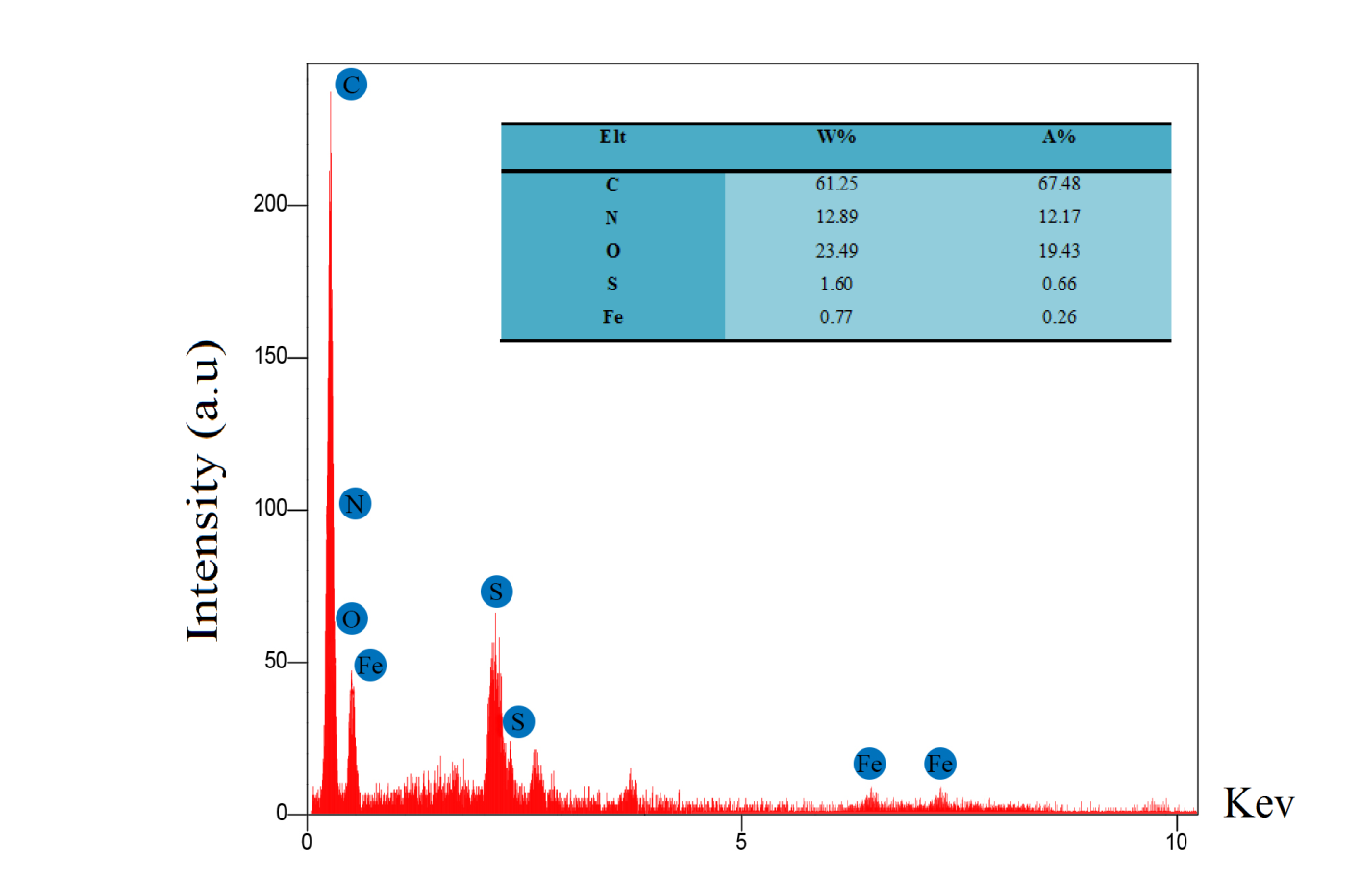 Fig. S1. EDAX analysis of AC-Fe3O4-DTZ sample.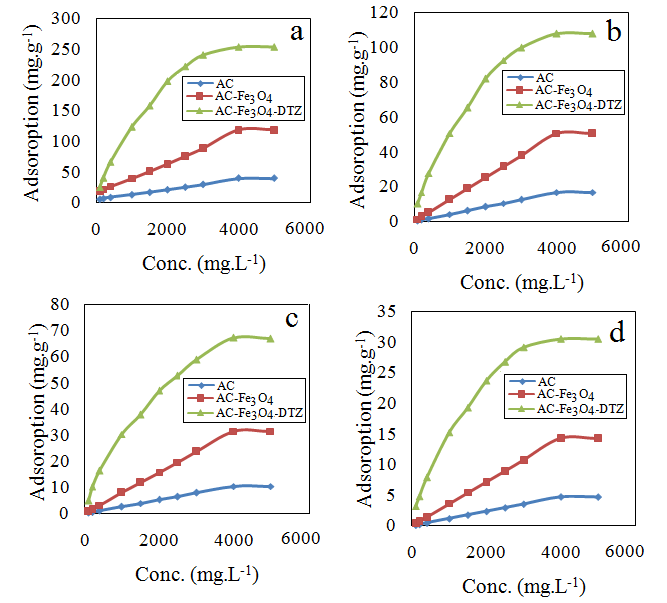 Fig. S2.Adsorption capacity of Pb-ads-4(a) ,Ag-ads-4(b),Ba-ads-4(c), Sr-ads-4(d) adsorbents.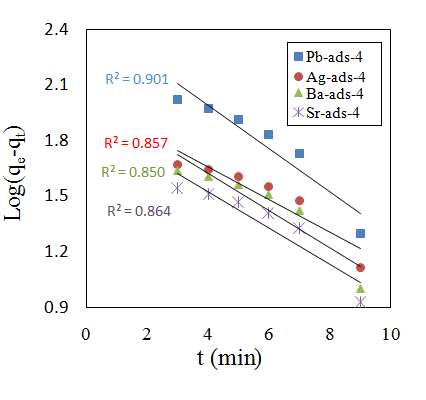 Fig. S3. Pseudo-first-order kinetics equation.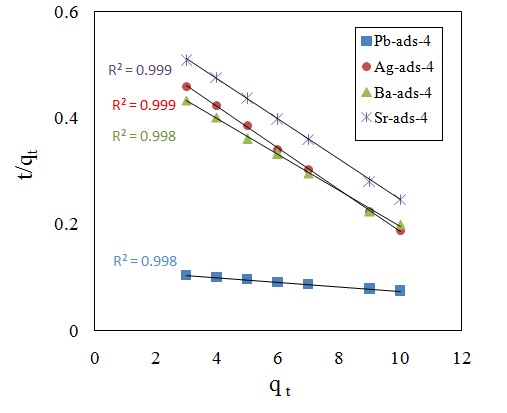 Fig. S4. Pseudo-second-order kinetics equation.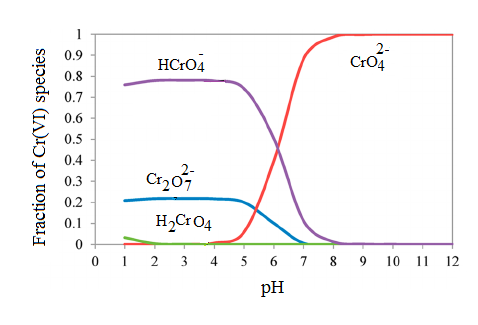 Fig. S5. Equilibrium distribution of Cr(VI) species in aqueous medium.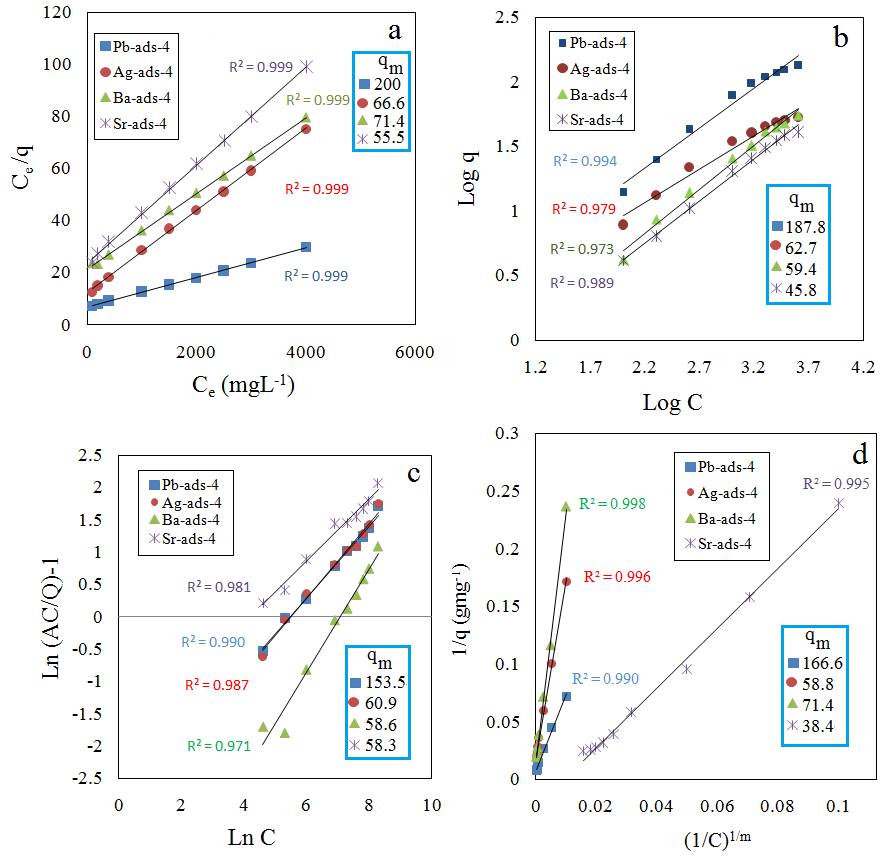 Fig. S6. Langmuir, Freundlich, Redlich-Peterson, Sips isotherm of Pb-ads-4 (a),Ag-ads-4 (b), Ba-ads-4(c), Sr-ads-4(d) adsorbents.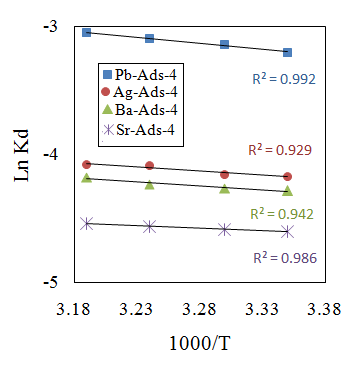 Fig. S7. Van‘t Hoff plot of ln Kd versus 1/T.